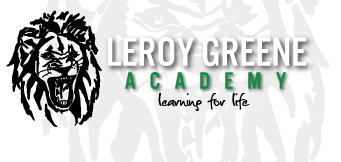 Executive Council Meeting MinutesNovember 18, 2013Monday, 5:30 PM2950 W. River DriveSacramento, CA 95833Attendees		Angela Herrera	Bill Young	Steven Meyer	Nicholas Broadway	OPEN SESSION MinutesPrincipal Herrera called the meeting to order at approximately 5:38 p.m.ROLL CALL MinutesAngela Herrera, Bill Young, Steven Meyer, Nicholas Broadway were present.APPROVAL OF THE AGENDA MinutesHerrera motioned to approve the agenda, Meyer seconded the motion.CELEBRATIONS MinutesMrs. Herrera discussed the FBI Assembly held on November 8th.Mrs. Herrera discussed the success of the Harvest Festival.Mrs. Herrera discussed the success Dia de los Muertos.Mrs. Herrera discussed the Field Trip to Chico State.REPORTS AND PRESENTATIONS MinutesMrs. Herrera presented WASC Report.Mrs. Herrera discussed the upcoming parent information meetings scheduled in December and January.Mrs. Herrera explained that the 14-15 admissions window had been moved up to January 1, 2014.Mrs. Herrera informed the council that she has created a 1st Semester Parent Survey that allows LGA to get feedback on how the 13-14 school year has started.Mrs. Herrera informed the council that Mrs. Walker has been meeting with 9th grade parents to discuss 4-year plans for their students. PUBLIC COMMENTS PUBLIC COMMENTS PROCEDURE: LGA’s Executive Council (Council) welcomes the public's participation at Council Meetings and has devoted time in the meeting for that purpose. The Council requests that you fill out a Public Comment card and turn it in to the Administrative Assistant. Your name will be called under the appropriate agenda item or Public Comment section of the agenda. Presentations from the public are limited to two (2) minutes regarding any item that is within the Council’s subject matter jurisdiction. The Council shall limit the total time for public input on each item to 20 minutes. Please note that Government Code Section 54954.2(a) limits the ability of Council Members to respond to public comments. In addition, the Council may not take action on any item which is not on this agenda except as authorized by Government Code 54954.2. MinutesNo Public Comments.COMMUNICATIONSMinutesNo Teacher Report was presented.CONSENT ITEMSMinutesCONSENT ITEM PROCEDURE: Generally, routine items are approved by one motion without discussion. The Superintendent or Board member may request that an item be pulled from the Consent Agenda and voted on separately.Young motioned to approve consent items, Meyer seconded.Mr. Young asked the council to table Item C. All members voted “aye” to table Item C until next Executive Council meeting in January.ACTION ITEMS MinutesACTION AGENDA PROCEDURE: Formal action is required on each item which frequently includes discussion prior to the motion. Time is given for public comments. Council discussed the 13-14 LGA Comprehensive Safety Plan.Mr. Young motioned to approve the 13-14 LGA Comprehensive Safety Plan. Mr. Meyer seconded the motion. All council members voted “aye” for the approval of the 13-14 LGA Comprehensive Safety Plan.DISCUSSION/INFORMATION ITEMS Minutes	Principal Herrera discussed the following topics:Mrs. Herrera explained to the council what the upcoming Winter Art & Business Exhibition Night consists of.Mrs. Herrera discussed the purpose of the Parent Arena Conference Night.COUNCIL REPORTS AND COMMENTS No Council Reports or Comments.FUTURE AGENDA ITEMS Mrs. Herrera would like the council to discuss future policies.ADJOURNMENT MinutesPrincipal Angela Herrera adjourned the meeting at 6:01 p.m.1) Back-up material may be posted online up to 24 hours before the Council meeting.2) The times for Agenda items are approximations and will vary depending on the amount of information and discussion necessary to conduct the Business of the Council. 3) Consent and Action items are funded out of the General Fund unless otherwise noted. 4) Assistance for the Disabled: Please contact LGA’s Front Office at (916) 567-5560 at least 24 hours before the scheduled board meeting to request disability-related accommodations in order to participate in the public board meeting. (Government Code §54954.2) (Americans with Disabilities Act of 1990, §202.)